Instruktion				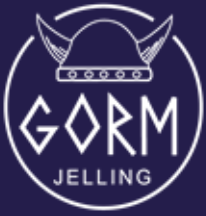 OK GORM lørdagstræning i TykhøjetLørdag den 16. december 2023Træningsløb – åbent for alle. Gratis for medlemmer i trekantklubberne - øvrige betaler kr. 20 på mobile pay 110501 (GORM JELLING),Start: 		Start fra kl. 12.30 til 13.30. Parkering til start 100meter.Mål ved parkering.Postindsamling:	Fra kl. 14.30Mødested:		P-plads Tykhøjetvej/Bredstenlandevej. 55.763655, 9.291483		Alternativ parkering (55.760456, 9.296412). 450m til mødestedBanelæggere:	Ole Binder, tilpasset af Claus Grøn LyngbyKort:		Tykhøjet Krat 1:7500 for alle klasser. Ækvidistance 5m.Revideret Nov/dec 2023 af Jacob BangBaneoversigt:Kontrol/tidtagning: 	SI-stativ med lille skærmBanerne lægges på O-track. Tidsstrimmel kan udskrives ved målBaneSværhedsgradPosterLængdeMiniLet142,9 kmMidiMellemsvær184,2 kmMaxi 3Svær113,2 kmMaxi 2Svær164,0 kmMaxi 1Svær215,6 km